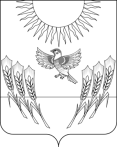 АДМИНИСТРАЦИЯ ВОРОБЬЕВСКОГО МУНИЦИПАЛЬНОГО РАЙОНАВОРОНЕЖСКОЙ ОБЛАСТИПОСТАНОВЛЕНИЕот 28.01.2013 г.     №  33	   		  с. ВоробьевкаВ целях уточнения адресов избирательных участков, в соответствии со статьей 19 Федерального закона от 12.06.2002 г. № 67-ФЗ «Об основных гарантиях избирательных прав и права на участие в референдуме граждан Российской Федерации» и по согласованию с Территориальной избирательной комиссией Воробьевского района, администрация Воробьевского муниципального районаП О С Т А Н О В Л Я Е Т :	1. Внести в список избирательных участков для проведения голосования и подсчета голосов избирателей, образованных постановлением администрации Воробьевского муниципального района от 16.01.2013 года № 11 следующие изменения:	1.1. Строку: «», заменить строкой: «».2. Опубликовать настоящее постановление в районной газете «Восход».3. Контроль за исполнением настоящего постановления возложить на руководителя аппарата администрации муниципального района Рыбасова Ю.Н.Глава администрации муниципального района					              И.Т. РябининО внесении изменений в список избирательных участков для проведения голосования и подсчета голосов избирателей, образованных постановлением администрации Воробьевского муниципального района от 16.01.2013 года № 1108/05с. Нижний Бык,ул. Горького, 15,здание ФАП с. Нижний Бык, тел. 40-6-96село Нижний Бык, поселок Мирный08/05с. Нижний Бык,ул. Горького, 15,тел. 40-6-96село Нижний Бык, поселок Мирный